KÉMIAKÖZÉPSZINTŰ ÍRÁSBELI VIZSGA2010. október 26. 14:00Az írásbeli vizsga időtartama: 120 percNEMZETI ERŐFORRÁS MINISZTÉRIUMFontos tudnivalókA feladatok megoldására 120 perc fordítható, az idő leteltével a munkát be kell fejeznie.A feladatok megoldási sorrendje tetszőleges.A feladatok megoldásához szöveges adatok tárolására nem alkalmas zsebszámológépet és négyjegyű függvénytáblázatot használhat, más elektronikus vagy írásos segédeszköz hasz- nálata tilos!Figyelmesen olvassa el az egyes feladatoknál leírt bevezető szöveget és tartsa be annak utasításait!A feladatok megoldását tollal készítse! Ha valamilyen megoldást vagy megoldás- részletet áthúz, akkor az nem értékelhető!A számítási feladatokra csak akkor kaphat maximális pontszámot, ha a megoldásban feltünteti a számítás főbb lépéseit is!Kérjük, hogy a szürkített téglalapokba semmit ne írjon!Négyféle asszociációAz alábbiakban két anyagot kell összehasonlítania. Írja be a megfelelő betűjelet a táblázat üres celláiba!GlükózGlicinMindkettőEgyik sem25 °C-on, standard nyomáson folyadék halmazállapotú.Vízoldható.Az élő szervezet makromolekuláinak építőköve.Szilárd halmazállapotban ionrácsot alkot.Szilárd halmazállapotban molekularácsot alkot.Adja az ezüsttükörpróbát.Adja a biuret próbát.Az acetamid konstitúciós izomerje.Nyíltláncú formája formilcsoportot tartalmaz.Két molekulája vízkilépéssel összekapcsolódhat.2. EsettanulmányOlvassa el figyelmesen az alábbi szöveget és válaszoljon a kérdésekre!Szuperkönnyű gél Debrecenből – Magyar fejlesztésSzuperkönnyű és mégis nagy teherbíró képességű anyagot, szilicíum-dioxid-alapú aerogélt állítottak elő debreceni kutatók. A Debrecenben előállított átlátszó, éghetetlen és kiváló hőszigetelő anyag saját súlyának több mint 5500-szorosát is elbírja. A vizsgálatok azt mutatták, hogy a létrehozott aerogél közel ötször nagyobb mechanikai terhelést viselt el, mint egy a kilencvenes évek közepén a NASA által bemutatott példány.Az aerogél nagyon kis sűrűségű szilárd anyag, amely gélből származik, a folyékony komponenst gáznemű anyaggal cserélve ki. Az anyagot egy szuperkritikus szárítás nevű folyamat (a megfagyott víz vákuumban történő elpárologtatása) segítségével állítják elő: kivonják belőle a vizet, majd azt különféle gáznemű anyagokkal, például szén- dioxiddal helyettesítik. A szilikonalapú aerogél a világ legkisebb, 1,0 mg/cm3 sűrűségű anyaga, összehasonlítás-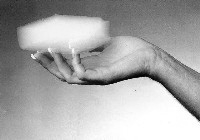 képpen a levegő sűrűsége 1,18 mg/cm3. Ez azt is jelenti, hogy ha egy szén-dioxiddal félig telt kádba beleejtenénk ezt az aerogélt, az a szén-dioxid-réteg tetején úszna..Számos különleges fizikai tulajdonsággal bír (például szigetelőként). Áttetsző volta és belső fénytörése miatt angolul nevezik fagyott füstnek (frozen smoke), szilárd füstnek (solid smoke) és kék füstnek (blue smoke) is, ezek a nevek magyar nyelvben nem terjedtek el (maga az aerogél is alig ismert). Bár külsőre tényleg olyan, mintha kék füstből vágtak volna ki egy darabot, érintésre a polisztirolhoz hasonlít. Amikor megérintik, az aerogél a könnyű, de szilárd hab érzetét kelti. Neve ellenére száraz, és fizikai tulajdonságai teljesen elütnek a gélekétől. Könnyű nyomás nem hagy rajta nyomot, erős nyomás azonban maradandó mélyedést képezhet rajta. Nagyon erős nyomásra struktúrája radikálisan reagál és az aerogél üvegként törik darabokra. Ez utóbbi tulajdonsága ellenére az aerogél strukturálisan rendkívül erős és saját súlyának többezerszeresét is képes megtartani.Az első aerogélek szilikagélek voltak. Azóta bebizonyosodott, hogy aerogélt számos különböző anyagból lehet készíteni. Kísérleteztek alumíniummal, krómmal és ónnal is.A 21. század új csodaanyaga olajfoltokat szív fel és lakásokat véd meg a robbantásoktól, és még a marsi asztronautákat is képes lenne megvédeni az extrém hidegtől. Manapság teniszütőkben található meg a legkönnyebben, felhasználási lehetőségei azonban ennél jóval hasznosabbak. Kiváló hőszigetelő, valójában a szilárd anyagok közül az aerogélek szigetelési tulajdonságai a legjobbak. Ezen alapulva egy kaliforniai cég aerogéleket kezdett el használni hűtőgépekben szigetelőanyagként. Emellett a tudósok szerint ez a világ legjobb nedvszívó és páraelszívó anyaga, - egyes verziók ólmot vagy higanyt, mások olajat képesek teljesen magukba fogadni.A katonaság az anyag további tulajdonságaiból is képes előnyt kovácsolni: egy 6 milliméteres aerogél-réteg szinte karcolás nélkül képes megvédeni a mögötte állókat egy 1 kilogrammos dinamitrúd okozta robbanástól, ideális anyag tehát páncélok készítéséhez.A debreceni kutatók elmondták, hogy a szilícium-dioxid-alapú aerogélek felhasználása sokrétű lehet. Elképzelhető, hogy mesterséges csontpótló anyagot hoznak létre belőle, illetve toxikus (mérgező) fémek - kadmium, higany, ólom - eltávolítására is felhasználhatják. Kiváló hőszigetelőként a jelenleginél jóval hatékonyabb napkollektorok is készíthetők segítségével.(A HVG.HU 2007. augusztus 23-i és 2008. szeptember 03-i cikke, valamint a Wikipédiaalapján)Hogyan állítják elő az aerogéleket?Az aerogél előállításnál alkalmazott eljárást szuperkritikus szárításnak (a víz„elpárologtatásá”-nak) nevezik. Milyen helyesebb kifejezés adható meg víz ezen halmazállapotváltozására?Írjon két példát az aerogél már megvalósított felhasználására!Írjon két példát arra, hogy további fejlesztés esetén mire lehetne még felhasználni az aerogéleket!Soroljon fel öt, az aerogélekre jellemző fizikai tulajdonságot!Hány %-kal nagyobb a szén-dioxid sűrűsége a szövegben említett aerogél sűrűségénél? (Az adatok 25 °C-ra és standard nyomásra vonatkoznak.)Az aerogélt helyesebb lenne habnak nevezni. Milyen rendszerek közé soroljuk a (valódi) géleket?Valódi oldatKolloid rendszerKis sűrűségű szilárd kristályElegySzuszpenzió3. Egyszerű választásÍrja be az egyetlen megfelelő betűjelet a válaszok jobb oldalán található üres cellába!Melyik esetben kapunk homogén rendszert?0 °C-os vízbe 0 °C-os jégdarabot teszünkVasport kénporral keverünk össze.Nitrogén- és oxigéngázt keverünk össze.Telített cukoroldathoz további cukrot adunk.Vízhez étert öntünk.Melyik állítás nem igaz?Az elemek között vannak atomrácsos, fémrácsos és ionrácsos szerkezetűek is.A vegyületek között vannak atomrácsos, ionrácsos és molekularácsos szerkezetűek is.Az atomrácsban, a fémrácsban és az ionrácsban is elsőrendű kötés a rácsösszetartó erő.A molekularácsos anyagok rácspontjaiban molekulák vagy atomok helyezkednek el.A fémrácsos és ionrácsos anyagok olvadéka vezeti az elektromos áramot.Melyik állítás nem igaz?A redoxi reakciók során elektronátmenet történik.Elektrolíziskor redoxi reakció játszódik le.Sav-bázis reakciókban protonátmenet történik.A galvánelemekben sav-bázis folyamat kémiai energiája alakul elektromos energiává.A csapadékképződési reakciókban a reakció során szilárd anyag válik ki.Melyik állítás nem igaz?A hidrogén-klorid vízben oldva erős savként viselkedik.Az ecetsav vízben oldva gyenge savként viselkedik.A királyvíz a tömény sósav és tömény salétromsav meghatározott arányú elegye.A tömény kénsavat régen választóvíznek nevezték.Az ecetsavoldat odja a vasat.Melyik egyenlet fejezi ki helyesen a 2 NOCl	2 NO + Cl2egyensúlyra vezető folyamat egyensúlyi állandóját?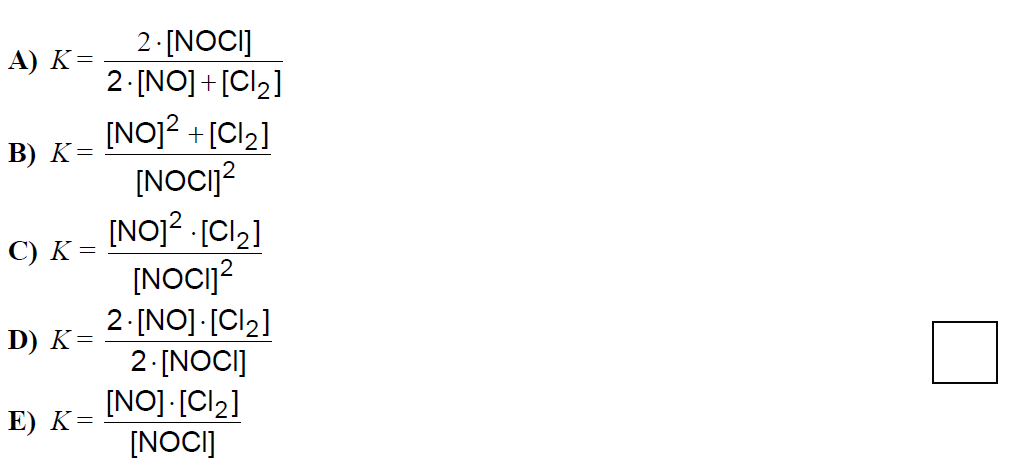 K =	2 [NOCl]	2 [NO]  [Cl2 ][NO]2  [Cl2 ]K =K =K =K =[NOCl]2[NO]2  [Cl2 ] [NOCl]22  [NO] [Cl2 ]2 [NOCl] [NO]  [Cl2 ][NOCl]Melyik esetben játszódik le addíció (a reakció lejátszódásához biztosítva a megfelelő körülményeket)?Benzolt – vaskatalizátor jelenlétében – brómmal reagáltatunk.Metánt klórral reagáltatunk.Ecetsavat etanollal reagáltatunk.Acetilént hidrogén-kloriddal reagáltatunk.Etanolt fémnátriummal reagáltatunk.Melyik gáz színes?Hidrogén-kloridSzén-monoxidSzén-dioxidKén-dioxidNitrogén-dioxidMelyik állítás nem igaz az ózonra?Az ózondús levegő belélegzése káros az egészségre.Esővízben oldva savas esőt okoz.A felső légrétegekben levő ózonréteg elnyeli a káros UV-sugarakat.UV-sugárzás hatására keletkezik.A freonok elősegítik a bomlását.Elemző és számítási feladatKlórgáz szivárgott BátánTegnap délelőtt háromnegyed kilenckor a bátai vízműtelepre hívták a Tolna Megyei Katasztrófavédelmi Igazgatóság szakembereit, mivel egy, az ivóvíz fertőtlenítésre használt, 130 kilogramm klórgázt tartalmazó palack szelepe elromlott, s a tartályból megállíthatatlanul szivárogni kezdett a mérgező gáz. ....... a palackból kiáramló klórt – a védőruhával és légzőkészülékkel felszerelt – tűzoltók vízfüggönnyel sósavvá alakították, majd a savat mésszel közömbösítették.(Újsághír, 2008. június 17.)Valójában nem tiszta sósav keletkezett, amikor a „tűzoltók vízfüggönnyel sósavvá alakították a klórt”. Írja fel a lejátszódó kémiai reakció egyenletét!A sav közömbösítésre használt mész lehetett égetett vagy oltott mész. Írja fel a sósav reakcióját égetett mésszel és oltott mésszel is!Milyen környezeti problémát jelenthetett volna, ha jelentős mennyiségű klórgáz került volna a levegőbe?A kiáramló gáz mekkora térfogatot töltött be 25 °C-on, standard nyomáson?A klórgázt előállíthatjuk sósav elektrolízisével.Írja fel az elektrolízis során lejátszódó reakció egyenletét! katódfolyamat: ..............................................................................anódfolyamat: ...............................................................................Hány dm3 15,0 tömeg%-os, 1,08 g/cm3 sűrűségű sósav elektrolízisére lett volna szükség a fenti mennyiségű klór előállításához? (Feltételezzük, hogy az oldat teljes oldottanyag-tartalma elektrolizálódik.)Táblázatos feladatA táblázat üresen hagyott celláiba olvashatóan írja be a válaszait!Alternatív feladatA következő feladatnak – érdeklődési körétől függően – csak az egyik változatát kell megoldania. A vizsgadolgozat megfelelő helyén meg kell jelölnie a választott feladat betűjelét (A vagy B). Amennyiben ez nem történt meg, és a választás ténye a dolgozatból sem derül ki egyértelműen, akkor minden esetben az első választható feladat megoldása kerül értékelésre.A választott feladat betűjele:Táblázatos feladatA táblázat üresen hagyott celláiba olvashatóan írja be a válaszait!Számítási feladatNátrium-hidroxid és nátrium-klorid 5:1 tömegarányú keverékéből 2,50 dm3 oldatot készítünk. A készített oldat pH-ja 12,0.Ar(H) = 1,00, Ar(O) = 16,0, Ar(Na) = 23,0, Ar(Cl) = 35,5Mi a keverék tömeg%-os összetétele?Mekkora tömegű keveréket oldottunk fel a vízben?Milyen pH-jú oldatot kapnánk, ha a fenti tömegű keverékből 0,250 dm3 oldatot készítenénk? Válaszát indokolja!Kísérletelemző feladatHíg (kb. 0,10 mol/dm3) koncentrációjú CaCl2-oldattal az alábbi kísérleteket végeztük:A CaCl2-oldat egy részletéhez (sztöchiometrikus mennyiségű) híg Na2CO3-oldatot öntöttünk. Fehér csapadék keletkezett.Az 1. kísérletben kapott csapadékos oldathoz szódavizet adtunk. A csapadék feloldódott.A 2. kísérletben kapott oldatot rövid ideig forraltuk, majd lehűtöttük. Ismét csapadék jelent meg.A CaCl2-oldat egy másik részletéhez híg szappanoldatot adtunk. Fehér csapadék képződött, az oldat nem habzott.A CaCl2-oldat egy újabb részletéhez Na3PO4-oldatot öntöttünk. A keletkező csapadékot le- szűrtük. Az így kapott, leszűrt oldathoz híg szappanoldatot adtunk és összeráztuk. Az oldat erősen habzott.Írja fel az 1. kísérletben lejátszódó reakció egyenletét és jelölje a keletkezett csapadékot!Milyen oldott anyagot tartalmaz a szódavíz?Írja fel a 2. kísérletben lejátszódott reakció egyenletét! Hol találkozunk a természetben hasonló folyamattal?Mi a 3. kísérletben kapott csapadék neve és képlete?A	csapvíz	forralásakor	hasonló	reakció	játszódik	le.	Hogyan	nevezzük	a mindennapokban az edények falára kivált „csapadékot”?Milyen vegyületekből származtatható a szappan?Mi az 5. kísérletben keletkezett és leszűrt csapadék neve és képlete?Magyarázza meg, miért nem habzott a 4. kísérletben a szappan, és miért habzott, ha az 5. kísérletben a leszűrt oldathoz adtuk a szappant!A fenti kísérleteknek megfelelő reakciók közül melyeket alkalmazzák a vízlágyítás során?8. Számítási feladatEgy telített szénhidrogén 83,3 tömeg% szenet és 16,7 tömeg% hidrogént tartalmaz. A szénhidrogén 14,4 g-ját tökéletesen elégetjük.Ar(H) = 1,00, Ar(C) = 12,0Mi a szénhidrogén molekulaképlete?Írja fel a tökéletes égés egyenletét!Számítsa ki a szénhidrogén égésének reakcióhőjét a táblázat adatait felhasználva!Mennyi hő szabadul fel a 14,4 g szénhidrogén elégetése során?javító tanárdátumjavító tanár	jegyződátumdátumPótlapok számaPótlapok számaTisztázatiPiszkozati1.2.3.4.5.6.7.8.9.10.Az elem neve1.9.Az elem rendszáma1210.Az	elem	rácsszerkezete szilárd halmazállapotban2.11.Az elemet alkotó atomok vegyértékelektron- szerkezete3.12.Az atomból képződő kation kémiai jele4.Az atomból képződő anion kémiai jeleO2–Az	atomból	történő ionképződés egyenlete5.13.Az ionképződés besorolása redoxi szempontból6.14.Az ionban levő protonok száma7.15.Az ionban levő elektronok száma8.16.Nátrium-hidroxidEcetsavNátrium-kloridKéplet1.2.3.Köznapi neve4.5.Halmazállapot(25 °C-on, standard nyomáson)6.7.8.Rácstípus9.10.Vizes oldatánakkémhatása11.12.13.Egy példa aháztartásban való alkalmazásra14.15.A nátrium-hidroxid és ecetsav reakciójának egyenlete16.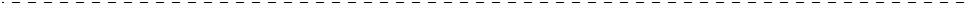 17.16.17.A reakciótermékneve16.17.16.17.maximális pontszámelért pontszám1. Négyféle asszociáció102. Esettanulmány153. Egyszerű választás84. Elemző és számítási feladat165. Táblázatos feladat126. Alternatív feladat157. Kísérletelemző feladat138. Számítási feladat11Az írásbeli vizsgarész pontszáma100elért pontszám egész számrakerekítveprogramba beírt egész pontszámFeladatsor